О внесении изменений в Положение об организации и ведении гражданской обороны в городе Зеленогорске, утвержденное постановлением Администрации ЗАТО г. Зеленогорска от 16.12.2021 № 200-пВ соответствии с приказом МЧС России от 17.12.2021 № 874 «О внесении изменений в Положение об организации и ведении гражданской обороны в муниципальных образованиях и организациях, утвержденное приказом МЧС России от 14 ноября 2008 г. № 687», руководствуясь Уставом города Зеленогорска, ПОСТАНОВЛЯЮ:Внести в Положение об организации и ведении гражданской обороны в городе Зеленогорске, утвержденное постановлением Администрации ЗАТО г. Зеленогорска от 16.12.2021 № 200-п, следующие изменения: В абзаце первом пункта 6 слова «проведению гражданской обороны» заменить словами «гражданской обороне». В пункте 14:Абзац второй изложить в следующей редакции:«Сбор и обмен информацией осуществляются органами местного самоуправления, организациями, эксплуатирующими опасные производственные объекты I и II классов опасности, особо радиационно опасные и ядерно опасные производства и объекты, гидротехнические сооружения чрезвычайно высокой опасности и гидротехнические сооружения высокой опасности, а также организациями, отнесенными в установленном порядке к категориям по гражданской обороне.».1.2.2. Абзац третий изложить в следующей редакции:«Органы местного самоуправления представляют информацию в органы исполнительной власти Красноярского края, организации – в Администрацию ЗАТО г. Зеленогорска и федеральный орган исполнительной власти, к сфере деятельности которого они относятся или в ведении которых находятся.».1.3. В пункте 16.1:абзац второй исключить;абзац седьмой изложить в следующей редакции:«создание, оснащение курсов гражданской обороны и учебно-консультационных пунктов по гражданской обороне и организация их деятельности либо обеспечение курсового обучения соответствующих групп населения и оказание населению консультационных услуг в области гражданской обороны в других организациях;».2. Настоящее постановление вступает в силу в день, следующий за днем его опубликования в газете «Панорама».Первый заместитель Главы ЗАТО г. Зеленогорска по стратегическомупланированию, экономическомуразвитию и финансам                                                                      М.В. Налобина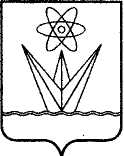 АДМИНИСТРАЦИЯЗАКРЫТОГО АДМИНИСТРАТИВНО – ТЕРРИТОРИАЛЬНОГО ОБРАЗОВАНИЯ  ГОРОДА  ЗЕЛЕНОГОРСКА КРАСНОЯРСКОГО КРАЯП О С Т А Н О В Л Е Н И ЕАДМИНИСТРАЦИЯЗАКРЫТОГО АДМИНИСТРАТИВНО – ТЕРРИТОРИАЛЬНОГО ОБРАЗОВАНИЯ  ГОРОДА  ЗЕЛЕНОГОРСКА КРАСНОЯРСКОГО КРАЯП О С Т А Н О В Л Е Н И ЕАДМИНИСТРАЦИЯЗАКРЫТОГО АДМИНИСТРАТИВНО – ТЕРРИТОРИАЛЬНОГО ОБРАЗОВАНИЯ  ГОРОДА  ЗЕЛЕНОГОРСКА КРАСНОЯРСКОГО КРАЯП О С Т А Н О В Л Е Н И ЕАДМИНИСТРАЦИЯЗАКРЫТОГО АДМИНИСТРАТИВНО – ТЕРРИТОРИАЛЬНОГО ОБРАЗОВАНИЯ  ГОРОДА  ЗЕЛЕНОГОРСКА КРАСНОЯРСКОГО КРАЯП О С Т А Н О В Л Е Н И ЕАДМИНИСТРАЦИЯЗАКРЫТОГО АДМИНИСТРАТИВНО – ТЕРРИТОРИАЛЬНОГО ОБРАЗОВАНИЯ  ГОРОДА  ЗЕЛЕНОГОРСКА КРАСНОЯРСКОГО КРАЯП О С Т А Н О В Л Е Н И Е27.05.2022г. Зеленогорскг. Зеленогорск№101-п